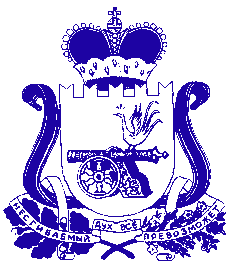 Администрация муниципального образования «Сафоновский район» Смоленской областиПОСТАНОВЛЕНИЕот 31.03.2022 № 447 Руководствуясь Порядком принятия решения о разработке муниципальных программ муниципального образования «Сафоновский район» Смоленской области и муниципальных программ муниципального образования Сафоновского городского поселения Сафоновского района Смоленской области, их формирования и реализации, утвержденным постановлением Администрации муниципального образования «Сафоновский район» Смоленской области от 21.02.2022 № 181, Уставом муниципального образования «Сафоновский район» Смоленской области, Администрация муниципального образования «Сафоновский район» Смоленской областиПОСТАНОВЛЯЕТ:1. Изложить муниципальную программу «Материально-техническое и транспортное обеспечение деятельности учреждений муниципального образования «Сафоновский район» Смоленской области», утвержденную постановлением Администрации муниципального образования «Сафоновский район» Смоленской области от 02.12.2016 № 1356 (в редакции постановлений Администрации муниципального образования «Сафоновский район» Смоленской области                         от 30.12.2016 № 1517, от 29.12.2017 № 1665, от 29.03.2018 № 377,                                                       от 08.08.2018 № 963, от 13.11.2018 № 1338, от 29.12.2018 № 1634,                                       от 21.03.2019 № 416, от 31.12.2019 № 1864, от 24.03.2020 № 348,                                          от 30.12.2020 № 1517, от 19.03.2021 № 343, от 30.12.2021 № 1801), в новой редакции (прилагается).2. Считать настоящее постановление неотъемлемой частью постановления Администрации муниципального образования «Сафоновский район» Смоленской области от 02.12.2016 № 1356 «Об утверждении муниципальной программы «Материально-техническое и транспортное обеспечение деятельности учреждений муниципального образования «Сафоновский район» Смоленской области»                             на 2017-2025 годы» (в редакции постановлений Администрации муниципального образования «Сафоновский район» Смоленской области от 30.12.2016 № 1517,                 от 29.12.2017 № 1665, от 29.03.2018 № 377, от 08.08.2018 № 963,                                             от 13.11.2018 № 1338, от 29.12.2018 № 1634, от 21.03.2019 № 416,                                         от 31.12.2019 № 1864, от 24.03.2020 № 348, от 30.12.2020 № 1517,                                       от 19.03.2021 № 343, от 30.12.2021 № 1801).3. Опубликовать настоящее постановление на официальном сайте Администрации муниципального образования «Сафоновский  район» Смоленской области в информационно-телекоммуникационной сети Интернет.Глава муниципального образования «Сафоновский район» Смоленской области				          А.И.ЛапиковМуниципальная программа«Материально-техническое и транспортное обеспечение деятельности учреждений муниципального образования «Сафоновский район» Смоленской области» на 2017-2025 годыг.Сафоново2022Паспортмуниципальной программы«Материально-техническое и транспортное обеспечение деятельности учреждений муниципального образования  «Сафоновский район» Смоленской области»Основные положения-2. Показатели муниципальной программы3. Структура муниципальной программы* - указывается наименование показателя муниципальной программы, на достижение которого направлена задача.4.  Финансовое обеспечение муниципальной программы5. Сведения о показателях муниципальной программыСтратегические приоритеты в сфере реализации муниципальной программы1. Приоритеты муниципальной политики в сфере реализации муниципальной программы сформированы с учетом целей и задач, представлены в следующих документах:- Федеральный закон от 12.01.1996 № 7-ФЗ «О некоммерческих организациях»;- Федеральный закон от 08.05.2010 № 83-ФЗ «О внесении изменений в отдельные законодательные акты Российской Федерации в связи с совершенствованием правового положения государственных (муниципальных) учреждений» отдельные законодательные акты Российской Федерации в связи с совершенствованием правового положения государственных (муниципальных) учреждений».2. Основной целью программы является организация транспортного обеспечения и сопровождения деятельности Администрации муниципального образования «Сафоновский район» Смоленской области и обеспечение текущего содержания и эксплуатации зданий и сооружений муниципальных учреждений муниципального образования «Сафоновский район» Смоленской области и Администрации муниципального образования «Сафоновский район» Смоленской области.3. Для достижения указанной цели необходимо решение следующих задач: - организация транспортного обеспечения и сопровождения деятельности Администрации муниципального образования «Сафоновский район» Смоленской области; - обеспечение текущего содержания и эксплуатации зданий и сооружений муниципальных учреждений муниципального образования «Сафоновский район» Смоленской области и Администрации муниципального образования «Сафоновский район» Смоленской области.4. Основные мероприятия программы направлены на обеспечение текущего содержания и эксплуатации зданий и сооружений, транспортное обеспечение и сопровождение деятельности Администрации муниципального образования «Сафоновский район» Смоленской области, приобретение, ремонт, техническое обслуживание и контрольно-диагностические работы автотранспорта.Паспортакомплексов процессных мероприятийПаспорткомплекса процессных мероприятий«Организация транспортного обеспечения и обеспечение текущего содержания и эксплуатации  зданий и сооружений органов местного самоуправления»1. Общие положения2. Показатели реализации комплекса процессных мероприятийПаспорткомплекса процессных мероприятий«Обеспечение текущего содержания учреждений культуры »1. Общие положения2. Показатели реализации комплекса процессных мероприятийСведения о финансировании структурных элементов муниципальной программы«Материально-техническое и транспортное обеспечение деятельности учреждений муниципального образования  «Сафоновский район» Смоленской области» О муниципальной программе  «Материально-техническое и транспортное обеспечение деятельности учреждений муниципального образования  «Сафоновский район» Смоленской области» на 2017-2025 годыУтвержденапостановлением Администрации муниципального образования «Сафоновский район» Смоленской области от 02.12.2016 № 1356 (в  редакции постановлений Администрации муниципального образования«Сафоновский район»  Смоленской областиот 30.12.2016 № 1517, от 29.12.2017 №1665,от 29.03.2018 №377, от 08.08.2018 № 963, от 13.11.2018 № 1338, от 29.12.2018 № 1634, от 21.03.2019 № 416, от 31.12.2019 № 1864,от 24.03.2020 № 348, от 30.12.2020 № 1517, от 19.03.2021 №343, от 30.12.2021 № 1801,     от 31.03.2022 № 447)Ответственный исполнитель 
муниципальной программы муниципальное автотранспортное казенное учреждение «Сафоновотранссервис»,директор МКУ «Сафоновотранссервис» Пузевич Анатолий ЛеонидовичПериод реализации муниципальной программыэтап I:  2017 – 2021 годыэтап II: 2022 – 2025 годыЦели муниципальной программы создание необходимых условий для эффективного осуществления органами  местного самоуправления своих полномочий в соответствии с законодательствомОбъемы финансового обеспечения за весь период реализации(по годам реализации и в разрезе источников финансирования на очередной финансовый год и первый, второй годы планового периода)общий объем финансирования составляет 178 013,2 тыс. рублей, из них:2017 – 2021 годы (всего) – 103 813,9 тыс. рублей; из них: средства местного бюджета - 103 813,9 тыс. рублей;очередной финансовый 2022 год  – всего 24 733,1тыс. рублей, из них: средства местного бюджета - 24 733,1тыс. рублей;1- й год планового периода 2023  – 24 733,1тыс. рублей, из них:средства местного бюджета - 24 733,1тыс. рублей;2-й год планового периода 2024 – 24 733,1тыс. рублей, из них:средства местного бюджета - 24 733,1тыс. рублей;2025 год – финансирование не определеноНаименование показателя, единица измеренияЕдиница измеренияБазовое значение2021 годПланируемое значение показателяПланируемое значение показателяПланируемое значение показателяНаименование показателя, единица измеренияЕдиница измеренияБазовое значение2021 год2022 год2023 год2024 год123456Создание необходимых условий для эффективного осуществления органами  местного самоуправления своих полномочий в соответствии с законодательствомСоздание необходимых условий для эффективного осуществления органами  местного самоуправления своих полномочий в соответствии с законодательствомСоздание необходимых условий для эффективного осуществления органами  местного самоуправления своих полномочий в соответствии с законодательствомСоздание необходимых условий для эффективного осуществления органами  местного самоуправления своих полномочий в соответствии с законодательствомСоздание необходимых условий для эффективного осуществления органами  местного самоуправления своих полномочий в соответствии с законодательствомСоздание необходимых условий для эффективного осуществления органами  местного самоуправления своих полномочий в соответствии с законодательством1.Уровень обеспечения контроля за транспортным обслуживанием органов местного самоуправления Администрации муниципального образования «Сафоновский район» Смоленской области%1001001001002.Уровень улучшения качества обслуживания и содержания зданий и служебных помещений%100100100100
п/пЗадача структурного элементаКраткое описание ожидаемых эффектов от реализации задачи структурного элементаСвязь с показателями*11234 Комплекс процессных мероприятий«Организация транспортного обеспечения и обеспечение текущего содержания и эксплуатации  зданий и сооружений органов местного самоуправления» Комплекс процессных мероприятий«Организация транспортного обеспечения и обеспечение текущего содержания и эксплуатации  зданий и сооружений органов местного самоуправления» Комплекс процессных мероприятий«Организация транспортного обеспечения и обеспечение текущего содержания и эксплуатации  зданий и сооружений органов местного самоуправления» Комплекс процессных мероприятий«Организация транспортного обеспечения и обеспечение текущего содержания и эксплуатации  зданий и сооружений органов местного самоуправления»муниципальное автотранспортное казенное учреждение «Сафоновотранссервис»муниципальное автотранспортное казенное учреждение «Сафоновотранссервис»муниципальное автотранспортное казенное учреждение «Сафоновотранссервис»2.1.Oбеспечение контроля за транспортным обслуживанием органов местного самоуправления Администрации муниципального образования «Сафоновский район» Смоленской областиСвоевременное транспортное обеспечение и сопровождение деятельности Администрации муниципального образования «Сафоновский район» Смоленской области, приобретение, ремонт, техническое обслуживание и контрольно-диагностические работы автотранспорта.Показатель №12.2.Улучшение качества обслуживания и содержания зданий и служебных помещенийСвоевременное обеспечение текущего содержания и эксплуатации зданий и сооружений муниципальных учреждений муниципального образования «Сафоновский район» Смоленской области и Администрации муниципального образования «Сафоновский район» Смоленской области.Показатель №1..3.Организация транспортного обеспечения и обеспечение текущего содержания и эксплуатации зданий и сооружений органов местного самоуправленияОбеспечение достижения целей, эффективного решения задач и выполнение показателей муниципальной программы «Материально-техническое и транспортное обеспечение деятельности учреждений муниципального образования  «Сафоновский район» Смоленской области», а также повышение эффективности и результативности муниципальных учреждений муниципального образования «Сафоновский район» Смоленской области и Администрации муниципального образования «Сафоновский район» Смоленской области.Показатель №12.  Комплекс процессных мероприятий«Обеспечение текущего содержания учреждений культуры»2.  Комплекс процессных мероприятий«Обеспечение текущего содержания учреждений культуры»2.  Комплекс процессных мероприятий«Обеспечение текущего содержания учреждений культуры»2.  Комплекс процессных мероприятий«Обеспечение текущего содержания учреждений культуры»муниципальное автотранспортное казенное учреждение «Сафоновотранссервис»муниципальное автотранспортное казенное учреждение «Сафоновотранссервис»муниципальное автотранспортное казенное учреждение «Сафоновотранссервис»31.Улучшение качества обслуживания и содержания зданий и служебных помещенийСвоевременное обеспечение текущего содержания и эксплуатации зданий и сооружений муниципальных учреждений культуры муниципального образования «Сафоновский район» Смоленской области Показатель №232.Организация обеспечения текущего содержания и эксплуатации зданий и сооружений муниципальных учреждений муниципального образования «Сафоновский район» Смоленской областиСодержание и эксплуатация зданий и сооружений муниципальных учреждений культуры муниципального образования «Сафоновский район» Смоленской областиПоказатель №2Источник финансового обеспеченияОбъем финансового обеспечения по годам реализации, тыс. рублейОбъем финансового обеспечения по годам реализации, тыс. рублейОбъем финансового обеспечения по годам реализации, тыс. рублейОбъем финансового обеспечения по годам реализации, тыс. рублейИсточник финансового обеспеченияВсегоочередной финансовый год 20221-й год планового периода 20232-й год планового периода 20241345В целом по муниципальной программе,в том числе:74 199,3024 733,124 733,124 733,1федеральный бюджет0000областной бюджет0000местный бюджет74 199,3024 733,124 733,124 733,1внебюджетные средства0000№
п/пНаименование  
показателяМетодика расчета показателя или источник получения информации о значении показателя (наименование формы статистического наблюдения, реквизиты документа об утверждении методики и т.д.)1231Уровень обеспечения контроля за транспортным обслуживанием органов местного самоуправления Администрации муниципального образования «Сафоновский район» Смоленской областиметодика расчета показателя  утверждена приказом муниципального автотранспортного казенного учреждения «Сафоновотранссервис» от 30.12.2016 года № 3482Уровень улучшения качества обслуживания и содержания зданий и служебных помещенийметодика расчета показателя  утверждена приказом муниципального автотранспортного казенного учреждения «Сафоновотранссервис» от 30.12.2016 года № 348Ответственный за выполнение комплекса процессных  мероприятиймуниципальное автотранспортное казенное учреждение «Сафоновотранссервис», директор МКУ «Сафоновотранссервис» Пузевич Анатолий ЛеонидовичСвязь с муниципальной программой «Материально-техническое и транспортное обеспечение деятельности учреждений муниципального образования  «Сафоновский район» Смоленской области»№п/пНаименованиепоказателяреализацииЕд. измер.Базовое значение показателя реализации(к очередному финансовому 2021 году)Планируемое значение показателя реализации на очередной финансовый год и плановый периодПланируемое значение показателя реализации на очередной финансовый год и плановый периодПланируемое значение показателя реализации на очередной финансовый год и плановый период№п/пНаименованиепоказателяреализацииЕд. измер.Базовое значение показателя реализации(к очередному финансовому 2021 году)очередной финансовый 2022 год1-й 2023 год планового периода2-й 2024 год планового периода12345671.Уровень обеспечения контроля за транспортным обслуживанием органов местного самоуправления Администрации муниципального образования «Сафоновский район» Смоленской области%1001001001002.Уровень улучшения качества обслуживания и содержания зданий и служебных помещений%100100100100Ответственный за выполнение комплекса процессных  мероприятиймуниципальное автотранспортное казенное учреждение «Сафоновотранссервис»Связь с муниципальной программой  «Материально-техническое и транспортное обеспечение деятельности учреждений муниципального образования  «Сафоновский район» Смоленской области»№п/пНаименованиепоказателяреализацииЕд. измер.Базовое значение показателя реализации (к очередному финансовому 2021 году)Планируемое значение показателя реализации на очередной финансовый год и плановый периодПланируемое значение показателя реализации на очередной финансовый год и плановый периодПланируемое значение показателя реализации на очередной финансовый год и плановый период№п/пНаименованиепоказателяреализацииЕд. измер.Базовое значение показателя реализации (к очередному финансовому 2021 году)очередной финансовый 2022 год1-й 2023 год планового периода2-й 2024 год планового периода1234567        1.Уровень улучшения качества обслуживания и содержания зданий и служебных помещений%100100100100№ п/пНаименованиеУчастник муниципальной программы Источник финансового обеспечения (расшифровать)Объем средств на реализацию муниципальной программы на очередной финансовый год и плановый период (тыс. рублей)Объем средств на реализацию муниципальной программы на очередной финансовый год и плановый период (тыс. рублей)Объем средств на реализацию муниципальной программы на очередной финансовый год и плановый период (тыс. рублей)Объем средств на реализацию муниципальной программы на очередной финансовый год и плановый период (тыс. рублей)№ п/пНаименованиеУчастник муниципальной программы Источник финансового обеспечения (расшифровать)всегоочередной финансовый 2022 год1-й год планового периода 20232-й год планового периода 2024123456781. Организация транспортного обеспечения и обеспечение текущего содержания и эксплуатации зданий и сооружений органов местного самоуправлениямуниципальное автотранспортное казенное учреждение «Сафоновотранссервис»средства бюджета муниципального образования «Сафоновский район» Смоленской области33 031,811 010,611 010,611 010,62.  Обеспечение текущего содержания учреждений культурымуниципальное автотранспортное казенное учреждение «Сафоновотранссервис»средства бюджета муниципального образования «Сафоновский район» Смоленской области41 167,513 722,513 722,513 722,5Итого по комплексу процессных мероприятий 74 199,324 733,124 733,124 733,1Всего по муниципальной программеВсего по муниципальной программе74199,324733,124733,124733,1